別記様式第８号の１（第３条及び第１０条関係）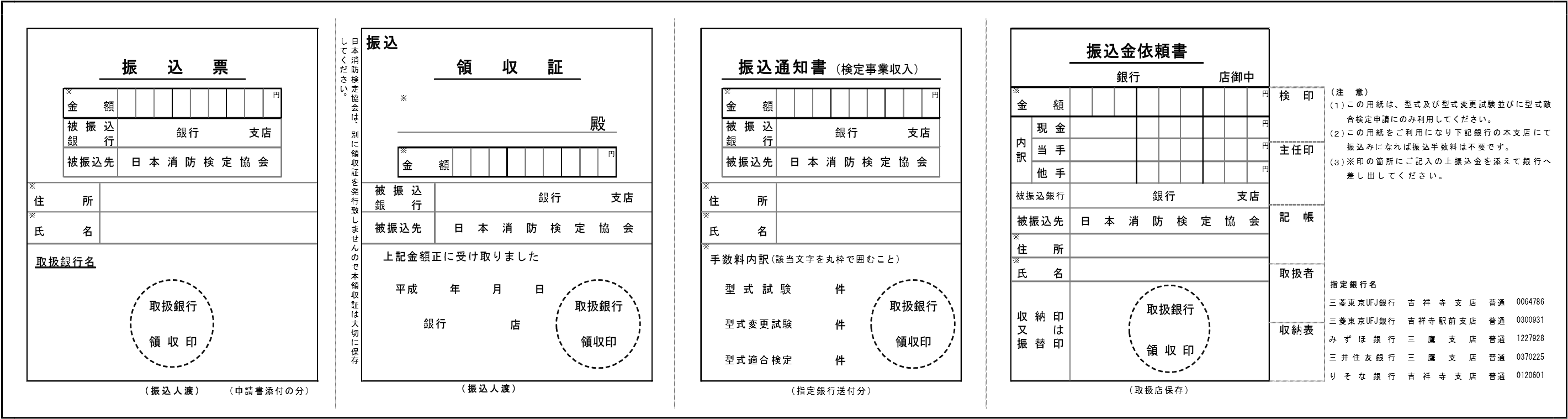 